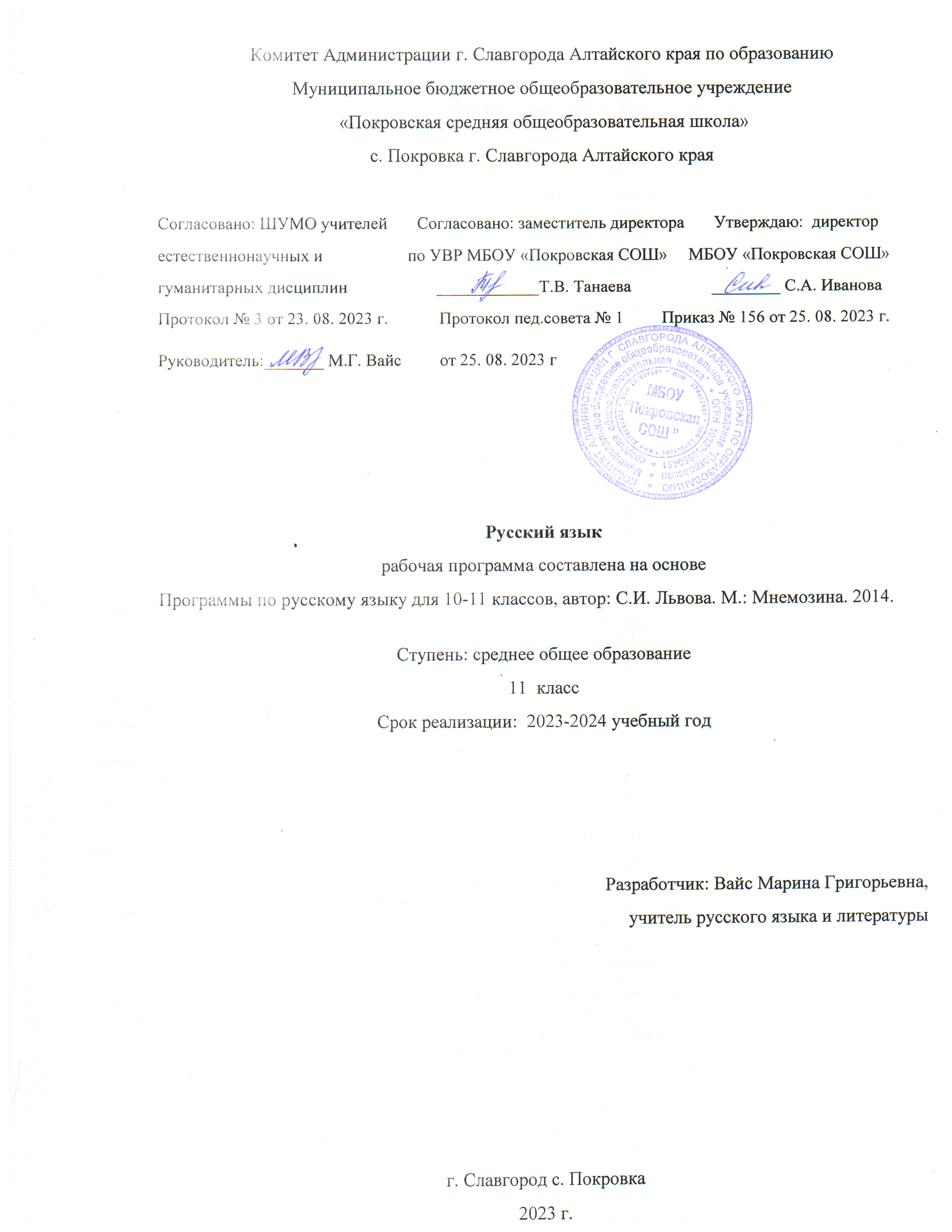 ПОЯСНИТЕЛЬНАЯ ЗАПИСКА           Рабочая программа составлена на основе Программы по русскому языку для 10-11 классов (автор: С.И. Львова. М.: Мнемозина. 2014) и УМК под редакцией Львова.Обоснование выбора УМКДанная рабочая программа реализует основные идеи Федерального государственного образовательного стандарта среднего (полного) общего образования и раскрывает современные подходы к изучению школьного курса: коммуникативный, системно-деятельностный, компетентностный.Содержание рабочей программы обеспечивает совершенствование важнейших универсальных учебных действий, интеллектуально-коммуникативных умений, которые активно проявляются в разной речевой деятельности (чтение, аудирование, говорение, письмо )  и формируются в процессе изучения всех тем курса.Цели обучения:Базовый уровень: 1) углубить представление о взаимосвязи языка и истории, языка и культуры русского и других народов; о русском языке как духовной, нравственной и культурной ценности народа; о роли русского языка в развитии ключевых компетенций, необходимых современному человеку для успешной самореализации, для овладения профессией, для развития навыков самообразования и социализации в обществе; 2) сформировать навыки самоанализа и самооценки собственной речи, развить способность прогнозировать коммуникативные трудности и преодолевать их в процессе общения, опираясь на основные постулаты современной теории коммуникации; развить умения оценивать устные и письменные высказывания с точки зрения эффективности достижения поставленных коммуникативных задач; 3) усовершенствовать умения, связанные со всеми видами речевой деятельности в их единстве и взаимосвязи; помочь учащимся овладеть механизмами адекватного понимания чужой речи при чтении и аудировании, а также механизмами создания коммуникативно успешного речевого высказывания в процессе говорения и письма; 4) сформировать навыки информационно-смысловой переработки прочитанных или прослушанных текстов и умение передавать их содержание в виде тезисов, конспектов, аннотаций, рефератов, сообщений, докладов и т. п., что является основой функциональной грамотности современного человека, условием успешного формирования навыков самообразования и подготовкой к формам учебно-познавательной деятельности при обучении в высших учебных заведениях; усовершенствовать навыки поиска, анализа, обработки и предъявления научной информации, представленной в том числе в электронном виде на различных информационных носителях; 5) углубить знания в области функциональной стилистики, расширить представление о функциональных разновидностях русского языка и на этой основе сформировать умения лингвистического анализа текстов разной функционально-стилевой и жанровой принадлежности, а также усовершенствовать навыки комплексного анализа, который затрагивает композиционно-содержательный, типологический, стилистический, языковой аспекты текста, что содействует развитию способности ориентироваться в речевом пространстве и совершенствованию важнейших коммуникативных умений; 6) сформировать представление о культуре речи как компоненте национальной культуры, об основных аспектах культуры речи, о языковой норме, её функциях и вариантах и на этой основе активизировать внимание к проблемам речевой культуры и совершенствовать умения применять в коммуникативной практике основные нормы современного русского литературного языка; 7) повторить, обобщить и углубить ранее изученный на уроках русского языка материал и целенаправленно развивать на этой основе орфографическую и пунктуационную грамотность, а также ключевые умения, связанные с проведением разных видов языкового анализа, что является основой совершенствования важнейших умений, востребованных в коммуникативной практике; 8) расширить активный словарный запас и объём используемых языковых и речевых средств, что обеспечивает достижение точности, стилистической уместности и выразительности речевого высказывания и соответствие его условиям и сфере речевого общения; 9) сформировать умения проводить лингвистический эксперимент, описывать его результаты и предъявлять в виде сообщений, докладов, мультимедийных презентаций, рефератов, исследовательских проектов; использовать навыки информационно-смысловой переработки текстов при подготовке сообщений, докладов, мультимедийных презентаций, рефератов, исследовательских проектов по другим школьным предметам.Углублённый уровеньОбучение русскому языку направлено на достижение тех же целей, что и на базовом уровне, а также следующих:1) углубить знания о лингвистике как науке, о языке как многофункциональной развивающейся системе, о стилистических ресурсах каждого уровня языка; углубить и расширить знания в области лингвистики, совершенствовать языковые и коммуникативные умения; усовершенствовать навыки оценивания изобразительно-выразительных средств художественного текста и проведения лингвостилистического анализа;2) сформировать опыт анализа сложных языковых фактов, допускающих неоднозначную трактовку или требующих применения знаний, выходящих за рамки программы базового уровня; активизировать способность проводить элементарный сравнительный анализ фактов русского языка и иностранного;3) сформировать опыт исследовательской деятельности в области лингвистики; развить способность использовать результаты исследования в процессе практической речевой деятельности и в ходе подготовки к продолжению образования по избранному профилю.Планируемые результаты Личностные результаты освоения выпускниками основной (полной) школы программы по русскому языкуБазовый уровень 	 1) Осознание феномена родного языка как духовной, культурной, нравственной основы личности, как  одного из способов приобщения к ценностям национальной и мировой науки и культуры через источники информации на русском языке, в том числе мультимедийные; понимание необходимости бережно хранить национальное культурно-языковое наследие России и ответственности  людей за сохранение чистоты и богатства родного языка как культурного достояния нации.          2) Осознание себя как языковой личности; понимание  зависимости успешной социализации человека, способности его адаптироваться в изменяющейся социокультурной среде, готовности к самообразованию от уровня владения русским языком;  от уровня владения русским языком;   понимание роли родного языка для самопознания, самооценки, самореализации, самовыражения  личности в различных областях человеческой деятельности. 3) Представление о лингвистике как части общечеловеческой культуры, о взаимосвязи языка и истории, языка и культуры русского и других народов.4) Представление о речевом идеале; стремление к речевому самосовершенствованию; способность анализировать и оценивать    нормативный, этический и коммуникативный аспекты речевого  высказывания. 	5) Существенное увеличение   продуктивного, рецептивного  и потенциального словаря; расширение  круга используемых языковых и речевых средств.  Углублённый уровеньТе же личностные результаты, что и на базовом уровне, а также:1) Понимание зависимости успешного получения высшего филологического образования от уровня владения русским языком.2) Представление о лингвистике как части общечеловеческой культуры, взаимосвязи языка и истории, языка и культуры русского и других народов.Метапредметные результаты освоения выпускниками основной (полной) школы программы по русскому языкуБазовый и углублённый уровни1) Владение всеми видами речевой деятельности в разных коммуникативных условиях:разными видами чтения и аудирования; способностью адекватно понять прочитанное или прослушанное высказывание и передать его содержание в соответствии с коммуникативной задачей; умениями и навыками работы с научным текстом, с различными источниками научно-технической информации;умениями выступать перед аудиторией старшеклассников с докладом; защищать реферат, проектную работу; участвовать в спорах, диспутах, свободно и правильно излагая свои мысли в устной и письменной форме;умениями строить продуктивное речевое взаимодействие в сотрудничестве со сверстниками и взрослыми, учитывать разные мнения и интересы, обосновывать собственную позицию, договариваться и приходить к общему решению; осуществлять коммуникативную рефлексию;разными способами организации интеллектуальной деятельности и представления её результатов в различных формах: приёмами отбора и систематизации материала на определённую тему; умениями определять цели предстоящей работы (в том числе в совместной деятельности), проводить самостоятельный поиск информации, анализировать и отбирать её; способностью предъявлять результаты деятельности (самостоятельной, групповой) в виде рефератов, проектов; оценивать достигнутые результаты и адекватно формулировать их в устной и письменной форме.2) Способность пользоваться русским языком как средством получения знаний в разных областях современной науки; совершенствовать умение активно применять полученные знания, умения и навыки в повседневной речевой практике, в процессе учебно-познавательной деятельности в школе, а также в различных условиях межличностного и межкультурного общения.3) Готовность к получению высшего образования по избранному профилю, подготовка к формам учебно-познавательной деятельности в вузе.4) Овладение социальными нормами речевого поведения в различных ситуациях неформального межличностного и межкультурного общения, а также в процессе индивидуальной, групповой, проектной деятельности.Предметные результаты освоения выпускниками основной (полной) школы программы по русскому языкуБазовый уровень1) Представление о единстве и многообразии языкового и культурного пространства России и мира; об основных функциях языка; о взаимосвязи языка и культуры, истории народа.2) Осознание русского языка как духовной, нравственной и культурной ценности народа; как одного из способов приобщения к ценностям национальной и мировой культуры.3) владение всеми видами речевой деятельности:аудирование и чтение:адекватное понимание содержания устного и письменного высказывания, основной и дополнительной, явной и скрытой информации;осознанное использование разных видов чтения (поисковое, просмотровое, ознакомительное, изучающее, реферативное) и аудирования (с полным пониманием аудиотекста, с пониманием основного содержания, с выборочным извлечением информации) в зависимости от коммуникативной задачи;способность извлекать необходимую информацию из текстов разной функционально-стилевой и жанровой разновидности, представленных в печатном или электронном виде на различных информационных носителях;владение умениями информационной переработки прочитанных и прослушанных текстов и представление их в виде планов, тезисов, конспектов, аннотаций, рефератов;говорение и письмо:создание устных и письменных монологических и диалогических высказываний различных типов и жанров в учебно-научной (на материале изучаемых учебных дисциплин), социально-культурной и деловой сферах общения;подготовленное выступление перед аудиторией с докладом; защита проекта, реферата;применение в практике речевого общения орфоэпических, лексических, грамматических, стилистических норм современного русского литературного языка; использование в собственной речевой практике синонимических ресурсов русского языка; соблюдение на письме орфографических и пунктуационных норм;соблюдение коммуникативных и этических норм речевого поведения в социально-культурной, официально-деловой и учебно-научной сферах общения, в том числе в совместной учебной деятельности, при обсуждении дискуссионных проблем, на защите реферата, проектной работы;осуществление речевого самоконтроля; анализ речи с точки зрения её эффективности в достижении поставленных коммуникативных задач; владение разными способами редактирования текстов.4) Освоение базовых понятий функциональной стилистики и культуры речи: функциональные разновидности языка, речевые жанры, речевая деятельность и её основные виды, речевая ситуация и её компоненты, основные условия эффективности речевого общения; литературный язык и его признаки, языковая норма, виды норм; нормативный, коммуникативный и этический аспекты культура речи; основные требования, предъявляемые к устным и письменным текстам различных жанров в учебно-научной, обиходно-бытовой, социально-культурной и деловой сферах общения.5) Проведение различных видов анализа языковых единиц; установление принадлежности текста к определённой функциональной разновидности языка и к определённому жанру; анализ языковых единиц с точки зрения правильности, точности, уместности и выразительности их употребления в речевом высказывании;6) Анализ речевого высказывания с точки зрения основных условий эффективности речевого общения; оценка коммуникативной, этической и эстетической стороны речевого высказывания; исправление речевых недочётов, а также нарушений языковых, коммуникативных и этических норм современного литературного языка в чужой и собственной речи.Углублённый уровеньТе же предметные результаты, что и на базовом уровне, а также:1) Освоение основных сведений о лингвистике как науке; о роли старославянского языка в развитии русского языка; о формах существования русского национального языка; понимание современных тенденций в развитии норм русского литературного языка.2) Способность объяснять роль лингвистики в формировании научного мировоззрения, её места в кругу научных филологических дисциплин; вклад выдающихся учёных в развитие русистики; характеризовать основные функции языка; аргументировать примерами факты взаимодействия и взаимообогащения языков, опираясь на знание русского и иностранного языков, а также на сведения, содержащиеся в учебном этимологическом словаре.3) Понимание системного устройства языка, взаимосвязи его уровней и единиц; проведение различных видов анализа языковых единиц, а также языковых явлений и фактов, допускающих неоднозначную интерпретацию.4) Анализ текстов разной функционально-стилевой и жанровой принадлежности с точки зрения специфики использования в них лексических, морфологических, синтаксических средств; аргументированный выбор языковых средств в текстах разных стилей и жанров; сопоставление текстов разной функционально-стилевой и жанровой принадлежности и формулировка выводов на основе сравнения; оценка коммуникативной и эстетической стороны речевого высказывания.5) Анализ языковых единиц с точки зрения требования выразительности речи; осознание эстетического аспекта речевого высказывания; применение эстетических критериев при оценивании разнообразных речевых высказываний, оценка собственной коммуникативной деятельности с эстетических позиций.6) Способность анализировать и оценивать состояние речевой культуры, проблемы экологии языка в современном обществе и объяснять пути их решения; характеризовать механизмы взаимообогащения языков в результате взаимодействия национальных культур.7) Способность самостоятельно организовывать лингвистический эксперимент, объяснять и грамотно оформлять его результаты; участвовать в профессионально ориентированных проектах, конкурсах, олимпиадах.Требования к результатам освоения предмета «Русский язык»Выпускник на углубленном уровне научится:воспринимать лингвистику как часть общечеловеческого гуманитарного знания;рассматривать язык в качестве многофункциональной развивающейся системы;распознавать уровни и единицы языка в предъявленном тексте и видеть взаимосвязь между ними;анализировать языковые средства, использованные в тексте, с точки зрения правильности, точности и уместности их употребления при оценке собственной и чужой речи;комментировать авторские высказывания на различные темы (в том числе о богатстве и выразительности русского языка);отмечать отличия языка художественной литературы от других разновидностей современного русского языка;использовать синонимические ресурсы русского языка для более точного выражения мысли и усиления выразительности речи;иметь представление об историческом развитии русского языка и истории русского языкознания;выражать согласие или несогласие с мнением собеседника в соответствии с правилами ведения диалогической речи;дифференцировать главную и второстепенную информацию, известную и неизвестную информацию в прослушанном тексте;проводить самостоятельный поиск текстовой и нетекстовой информации, отбирать и анализировать полученную информацию;оценивать стилистические ресурсы языка;сохранять стилевое единство при создании текста заданного функционального стиля;владеть умениями информационно перерабатывать прочитанные и прослушанные тексты и представлять их в виде тезисов, конспектов, аннотаций, рефератов;создавать отзывы и рецензии на предложенный текст;соблюдать культуру чтения, говорения, аудирования и письма;соблюдать культуру научного и делового общения в устной и письменной форме, в том числе при обсуждении дискуссионных проблем;соблюдать нормы речевого поведения в разговорной речи, а также в учебно-научной и официально-деловой сферах общения;осуществлять речевой самоконтроль;совершенствовать орфографические и пунктуационные умения и навыки на основе знаний о нормах русского литературного языка;использовать основные нормативные словари и справочники для расширения словарного запаса и спектра используемых языковых средств;оценивать эстетическую сторону речевого высказывания при анализе текстов (в том числе художественной литературы).Выпускник на углубленном уровне получит возможность научиться:проводить комплексный анализ языковых единиц в тексте;выделять и описывать социальные функции русского языка;проводить лингвистические эксперименты, связанные с социальными функциями языка, и использовать его результаты в практической речевой деятельности;анализировать языковые явления и факты, допускающие неоднозначную интерпретацию;характеризовать роль форм русского языка в становлении и развитии русского языка;проводить анализ прочитанных и прослушанных текстов и представлять их в виде доклада, статьи, рецензии, резюме;проводить комплексный лингвистический анализ текста в соответствии с его функционально-стилевой и жанровой принадлежностью;критически оценивать устный монологический текст и устный диалогический текст;выступать перед аудиторией с текстами различной жанровой принадлежности;осуществлять речевой самоконтроль, самооценку, самокоррекцию;использовать языковые средства с учетом вариативности современного русского языка;проводить анализ коммуникативных качеств и эффективности речи;редактировать устные и письменные тексты различных стилей и жанров на основе знаний о нормах русского литературного языка;определять пути совершенствования собственных коммуникативных способностей и культуры речи.Содержание  учебного предмета (105ч)Календарно - тематическое планирование по русскому языку 11 классИтого: 105 часовЛист внесения измененийОсновные сведения о языке и речиУпотребление языковых единицв речи; применение полученных знаний и уменийв учебной и практическойдеятельности, совершенствованиевидов речевой деятельностиЯзык и культура (5 ч)Русский язык как составная часть национальной культуры (5 ч)Язык и культура (5 ч)Русский язык как составная часть национальной культуры (5 ч)Основные функции языка: коммуникативная, когнитивная, кумулятивная, эстетическая (повторение). Кумулятивная (культуроносная) функция как способность языка накапливать и передавать опыт поколений, служить хранилищем человеческого опыта, культурно-исторической информации.Язык как составная часть национальной культуры; как продукт культуры, в котором сосредоточен исторический культурный опыт предшествующих поколений; как средство дальнейшего развития культуры, условие формирования и существования нации, средство формирования личности.*Отражение в языке материальной и духовной культуры народа (реального мира, окружающего человека, условий его жизни; общественного самосознания народа, его менталитета, национального характера, образа жизни, традиций, обычаев, морали, системы ценностей, мироощущения).**Развитие новых лингвистических дисциплин, в центре внимания которых находится человек как носитель языка (языковая личность). **Лингвокультурология как наука, объектом изучения которой являются язык и культура народа. **Концепты как ключевые слова, характеризующие национальную культуру.*Прецедентные имена или тексты как важнейшее явление, которое имеет культурологическую ценность и изучается современной лингвокультурологией.**Безэквивалентная лексика как группа слов, трудно переводимых на другие языки и обозначающих реалии жизни данного культурно-языкового сообщества, которые не зафиксированы в других языка.**Основные группы безэквивалентной лексики: фразеологические единицы, историзмы, слова-наименования традиционного русского быта, фольклорная лексика и др.Элементарный анализ лексических единиц, в которых наиболее ярко проявляется кумулятивная функция языка (отражение предметов и явлений материального мира, социальных факторов, социального опыта народа, его деятельности, насущных потребностей) Анализ языковых единиц (слов, фразеологизмов), которые хранят «следы» национальной культуры.Элементарный анализ примеров – слов- концептов, характеризующих национальную культуру. Элементарный анализ примеров прецедентных имен и текстов, имеющих культурологическую ценностьПоиск примеров безэквивалентной лексикив разных словарях (фразеологизмов, устаревших слов и др.) и в предлагаемых текстахФункциональная стилистика (38 ч)Функциональные разновидности русского языка (4 ч)Функциональная стилистика (38 ч)Функциональные разновидности русского языка (4 ч)Функциональная стилистика как раздел лингвистики, который изучает исторически сложившуюся в русском языке систему функциональных разновидностей литературного языка в их соотношении и взаимодействии.Современное учение о функциональных разновидностях языка.Функциональные разновидности языка: разговорная речь, функциональные стили (официально-деловой, научный, публицистический), язык художественной литературы (повторение изученного).Учёт основных факторов при разграничении функциональных разновидностей языка: экстралингвистических (сфера применения, основные функции речи) и лингвистических факторов (основные особенности речи, типичные языковые средства).Речевой жанр как относительно устойчивый тематический, композиционный и стилистический тип высказываний, имеющих общие признаки: соответствие определённой коммуникативной цели, завершённость, связь с конкретной сферой общенияХарактеристика лексики с точки зрения её стилистической маркированности. Слова нейтральные, книжные, разговорные. * Стилистические синонимы как основные ресурсы функциональной стилистики.*Объяснение целесообразности обращения к стилистике на заключительном этапе изучения родного языка в школе.Обобщение изученного о функциональных разновидностях языка. *Обобщение опыта стилистического анализа текстов разных функциональных разновидностей языка.Установление принадлежности текста к определённой функциональной разновидности, подстилю, жанру речи (на основе изученного ранее).Установление принадлежности текста к определённому речевому жанру (простые и ясные случаи). *Создание собственного речевого высказывания (устного или письменного) в рамках заданной функциональной разновидности и речевого жанра.Дифференциация нейтральной, книжной разговорной лексики. *Составление и подбор синонимического ряда, состоящего из стилистических и семантикостилистических синонимов (без введения терминов).Разговорная речь (6ч)Разговорная речь (6ч)Сфера применения разговорной речи: разговорно-бытовая. Основная функция разговорной речи: общение, обмен мыслями, впечатлениями, мнениями. Основные разновидности разговорной речи: разговорно-официальный и разговорно-бытовой подвиды. Основные признаки разговорной речи: непринуждённость, непосредственность, неподготовленность; эмоциональность, экспрессивность; прерывистость и непоследовательность; оценочная реакция; конкретность содержания. Особая роль интонации, мимики и жестов при устном общении.*Объяснение основных экстралингвистических (сфера применения, основные функции речи) и лингвистических признаков разговорной речи. Установление принадлежности текста к определённой разновидности (подстилю) разговорной речи. *Обобщение собственного речевого опыта использования невербальных средств при устном общении. **Проведение интонационной разметки примеров разговорной речи.Языковые средства разговорной речи: лексические (разговорная и просторечная лексика, фразеологизмы; лексика с эмоционально-экспрессивной окраской, слова с суффиксами субъективной оценки; активность слов конкретного значения и пассивность слов с отвлечённо-обобщённым значением и др.), морфологические (грамматические формы с разговорной и просторечной окраской; преобладание глагола над существительным; частотность местоимений, междометий, частиц; пассивность отглагольных существительных, причастий и деепричастий), синтаксические (активность неполных, побудительных, восклицательных, вопросительных предложений, обращений, вводных слов разных групп; преобладание простых предложений; ослабленность синтаксических связей, неоформленность предложений, разрывы вставками; повторы; использование инверсии, особая роль интонации).Наблюдение за использованием лексических, морфологических и синтаксических средств в разговорной речи; уместное их употребление в собственном речевом высказывании данного стиля речи. **Анализ образцов разговорной речи, содержащихся в драматических и прозаических произведениях.Основные жанры разговорной речи: беседа, разговор, рассказ, сообщение, спор; записка, СМС-сообщение, дружеское письмо, дневниковые записи и др. * Новые жанры разговорной речи, реализующиеся с помощью интернеттехнологий: СМС-сообщение, чат-общение и др. * Особенности организации диалога (полилога) в чате. * Основные правила речевого поведения в процессе чат-общения. * Скайп как форма организации устного общения в интернет-пространстве .Характеристика наиболее распространённых жанров разговорной речи. Составление устного рассказа на заданную тему с использованием элементов разговорной речи. *Обобщение собственного речевого опыта построения речевого высказывания в рамках типовых жанров разговорной речи. *Формулирование основных правил построения речи и речевого поведения в рамках общения в интернет-пространстве.Официально-деловой стиль (6ч)Официально-деловой стиль (6ч)Сфера применения: административноправовая. Основные функции официально-делового стиля: сообщение информации, имеющей практическое значение, в виде указаний, инструкций. Основные разновидности (подстили) официально-делового стиля: законодательный, дипломатический, административноканцелярский. Основные особенности официально-делового стиля: императивность (предписывающедолженствующий характер); стандартность, точность, не допускающая разночтений; соответствие строгой форме (шаблону), логичность, официальность, бесстрастность; сжатость, компактность, экономное использование языковых средств. Объяснение основных экстралингвистических (сфера применения, основные функции речи) и лингвистических признаков официально-делового стиля. Анализ речевых образцов официально-делового стиля речи с точки зрения проявления в них основных признаков данного стиля речи. * Создание собственных речевых высказываний по данным образцам. * Установление принадлежности текста к определённой разновидности (подстилю) официально-делового стиля. Языковые средства официально-делового стиля: лексические (слова в прямом значении, профессиональные термины, слова с официально-деловой окраской, сочетания терминологического характера, речевые клише, общественно-политическая лексика; отглагольные существительные, языковые штампы; сложносокращённых слов, отсутствие эмоционально-экспрессивной лексики), морфологические (преобладание имени над местоимением; употребительность отглагольных существительных на -ени(е) и с приставкой не-, отымённых предлогов, составных союзов, числительных), синтаксические (усложнённость синтаксиса - сложные синтаксические конструкции; предложения с причастными оборотами, большим количеством однородных членов; преобладание повествовательных предложений, использование страдательных конструкций, конструкций с отымёнными предлогами и отглагольными существительными, употребление сложных предложений с чётко выраженной логической связью; прямой порядок слов)Объяснение основных экстралингвистических (сфера применения, основные функции речи) и лингвистических признаков официально-делового стиля. Анализ речевых образцов официально-делового стиля речи с точки зрения проявления в них основных признаков данного стиля речи. * Создание собственных речевых высказываний по данным образцам. * Установление принадлежности текста к определённой разновидности (подстилю) официально-делового стиля.* Наблюдение за использованием лексических, морфологических и синтаксических средств в текстах официально-делового стиля; уместное их употребление в собственных речевых высказываниях данного стиля речи. ** Анализ и редактирование примеров неуместного использования речевых штампов.Основные жанры официально-делового стиля: законодательный подстиль: постановление, закон, указ; гражданские, уголовные и другие акты государственного значения; дипломатический подстиль: международный договор, соглашение, конвенция, меморандум, дипломатическая нота, коммюнике; административно-канцелярский подстиль: устав, договор, приказ, письменное распоряжение, расписка, заявление, справка, доверенность, автобиография, характеристика, официальное объявление, постановление, отчёт, благодарственное письмо, инструкция, резолюция, указание, доклад, выступление, служебный телефонный разговор, устное распоряжение; различные виды юридической документации: исковое заявление, протокол допроса, обвинительное заключение, акт экспертизы, кассационная жалоба и др.**Характеристика наиболее распространённых жанров официально-делового стиля речи. *Обобщение собственного речевого опыта построения речевого высказывания в рамках типовых жанров официально-делового стиля речи.Научный стиль речи (8ч)Научный стиль речи (8ч)Сфера применения: научная. Основные функции научного стиля: сообщение научной информации, её объяснение с представлением системы научной аргументации. Основные разновидности (подстили) научного стиля: собственно научный, научно-информативный, научносправочный, научно-учебный, научнопопулярный. Основные особенности научного стиля: обобщённо-отвлечённый характер изложения, подчёркнутая логичность; смысловая точность, информативная насыщенность, объективность изложения, безóбразность речи; стилистическая однородность, упорядоченный характер использования языковых средств.Объяснение основных экстралингвистических (сфера применения, основные функции речи) и лингвистических признаков научного стиля речи. Установление принадлежности текста к определённой разновидности (подстилю) научного стиля речи. Анализ речевых образцов научного стиля речи (тексты школьных учебников, статьи, лекции, словари, справочные пособия, энциклопедии, устные ответы на уроке, инструкции и др.) с точки зрения проявления в них основных признаков данного стиля речи. Создание собственных речевых высказываний по данным образцам.Языковые средства научного стиля: лексические (абстрактная лексика, научные термины, сочетания терминологического характера, речевые клише, отглагольные существительные со значением действия, слова, указывающие на связь и последовательность мыслей; отсутствие образности, экспрессивноэмоциональной лексики), морфологические (преобладание имени над глаголом, частотность существительных со значением признака, действия, состояния; частотность форм родительного падежа, употребление единственного числа в значении множественного, частотность имён числительных), синтаксические (преобладание простых осложнённых и сложноподчинённых предложений; использование пассивных, неопределённо-личных, безличных конструкций, вводных, вставных, уточняющих конструкций, причастных и деепричастных оборотов). Термины и их употребление в текстах научного стиля речи. **Терминологические словари* Наблюдение за использованием лексических, морфологических и синтаксических средств в научного стиля; уместное их употребление в собственном речевом высказывании данного стиля речи. Лексический анализ слов-терминов. **Этимологическая справка как способ объяснения происхождения и значения термина. ** Роль греческих и латинских словообразовательных элементов в создании научных терминов. **Работа с терминологическими словарями. **Составление терминологических словариков на основе учебников по разным школьным предметам.Текст школьного учебника как образец научноучебного подстиля научной речи . План и конспект как форма передачи содержания научного текста. *Научно-популярные книги о русском языке как образцы научного стиля речи. Словарная статья как текст научносправочного подстиля научного стиля. Виды лингвистических словарей и содержание лингвистической информации (обобщение). Цитата как способ передачи чужой речи в текстах научного стиля. Сообщение на лингвистическую тему как вид речевого высказывания научного стиля речиОбобщение собственного речевого опыта построения речевого высказывания в рамках типовых жанров научного стиля речи (научноучебный, научно-справочный, научноинформативный и научно-популярный подстили). Использование разных видов чтения (просмотрового, ознакомительного, изучающего) в зависимости от коммуникативной задачи. Передача содержания научного текста в виде плана, тезисов, конспекта. Применение рациональных приёмов работы со словарями в поисках необходимой информации (в том числе и с Интернет-словарями и справочниками). Устный или письменный пересказ научного текста; создание устного или письменного текстарассуждения на заданную лингвистическую тему и др.Публицистический стиль речи (6ч)Публицистический стиль речи (6ч)Сфера применения: общественнополитическая. Основные функции публицистического стиля: сообщение информации, воздействие на слушателей и читателей. Основные разновидности (подстили) публицистического стиля: газетнопублицистический, радио- и тележурналистский, ораторский, рекламный. Основные особенности публицистического стиля: логичность, образность, эмоциональность, оценочность, призывность; чередование экспрессии и стандарта.Объяснение основных экстралингвистических (сфера применения, основные функции речи) и лингвистических признаков публицистического стиля речи. * Установление принадлежности текста к определённой разновидности (подстилю) публицистического стиля речи. Анализ речевых образцов публицистического стиля речи с точки зрения проявления в них основных признаков данного стиля речи. Создание собственных речевых высказываний по данным образцам.Языковые средства публицистического стиля: лексические (торжественная лексика, общественно-политическая лексика и фразеология; публицистические речевые штампы, клише; употребление многозначных слов, слов в переносном значении, ярких эпитетов, метафор, сравнений, гипербол, воздействующих на читателей), морфологические (активное использование личных местоимений 1-го и 2-го лица и соответствующих форм глагола; единственного числа в значении множественного; глаголов в форме повелительного наклонения; причастий на -омый и т. д.), синтаксические (распространённость экспрессивных конструкций: восклицательных предложений, риторических вопросов, вводных слов; обратный порядок слов, синтаксический параллелизм предложений; предложения с однородными членами, построенные по законам градации - усиления значения; парцелляция; повторы слов и союзов).* Наблюдение за использованием лексических, морфологических и синтаксических средств в текстах публицистического стиля; уместное их использование в собственных речевых высказываниях, создаваемых в рамках публицистического стиля речи.Основные жанры публицистического стиля: газетно-публицистический подстиль: информационные: заметка, информационная статья, репортаж, интервью, отчёт; аналитические: беседа, проблемная статья, корреспонденция, рецензия, отзыв, обзор; художественно-публицистические: очерк, эссе, фельетон, памфлет; радио-, тележурналистский подстиль: интервью, пресс-конференция, встреча «без галстука», телемост; ораторский подстиль: публичное выступление на митинге, собрании; дебаты, напутственная речь, тост; рекламный подстиль: очерк, объявление-афиша, плакат, лозунг.* Характеристика наиболее распространённых жанров публицистического стиля речи. *Обобщение собственного речевого опыта анализа речевого высказывания в рамках типовых жанров публицистического стиля речи. *Создание портретного очерка (рассказ об интересном человеке), небольшой по объему проблемной статьи, репортажа-повествования о событии (посещении театра, экскурсии, походе), репортажа-описания памятника истории или культуры (родного города, поселка, улицы, музея).Язык художественной литературы (8ч)Язык художественной литературы (8ч)Сфера применения: художественная (произведения художественной литературы). Основная функция языка художественной литературы: воздействие на чувства и мысли читателей, слушателей. Основные разновидности языка художественной литературы: лирика, эпос,драма. Основные особенности языка художественной литературы: художественная образность; эмоциональность, экспрессивность, индивидуализированность; подчинённость использования языковых средств образной мысли, художественному замыслу писателя, эстетическому воздействию на читателей.Объяснение основных экстралингвистических (сфера применения, основные функции речи) и лингвистических признаков языка художественной литературы. *Установление принадлежности текста к определённой разновидности языка художественной литературы. Анализ отрывков из художественных произведений с точки зрения проявления в них основных признаков данной функциональной разновидности языкаЯзыковые средства языка художественной литературы: лексические (неприятие шаблонных слов и выражений, широкое использование лексики в переносном значении, фразеологизмов, разнообразных тропов и фигур речи; намеренное столкновение разностилевой лексики), морфологические (экспрессивное употребление разнообразных морфологических средств), синтаксические (использование всего арсенала имеющихся в языке синтаксических средств, широкое использование разнообразных стилистических фигур).Троп как это оборот речи, в котором слово или выражение употреблено в переносном значении с целью создания образа. Основные виды тропов: метафора, метонимия, синекдоха, олицетворение, аллегория, эпитет, гипербола, литота, сравнение и др. Фигуры речи (риторические фигуры, стилистические фигуры) — обороты речи, которые образуются путём особого стилистически значимого построения словосочетания, предложения или группы предложений в тексте. Основные фигуры речи: инверсия, антитеза, умолчание, эллипсис, градация, парцелляция, хиазм, анафора, эпифора и др.Наблюдение за использованием в художественных текстах изобразительно-выразительных языковых средств: фонетических (звукопись), словообразовательных (индивидуально-авторские неологизмы, повторы слов), лексических и фразеологических, морфологических, синтаксических (односоставные, неполные предложения, обращения, прямая речь, диалоги и т. д.). Использование тропов и фигур речи для создания образности художественной речи (обобщение). Работа со словариком «Тропы и фигуры речи». * Лингвистический анализ отрывков из художественных произведений, выразительное чтение этих фрагментов.Основные жанры художественной литературы: лирика: ода, сонет, элегия, гимн, мадригал, эпиграмма; эпос: рассказ, повесть, роман, эпопея, новелла, художественный очерк, эссе, биография; драма: трагедия, комедия, драма, мелодрама, водевиль.*Характеристика наиболее распространённых жанров языка художественной литературы. *Обобщение собственного речевого опыта анализа языка художественной литературы.**Смешение стилей как приём создания юмора в художественных текстах.**Анализ художественных текстов, построенных на смешении стилей речи.. **Анализ трудных случаев установления принадлежности текста к определённой функциональной разновидности, подстилю, жанру речи.Культура речи (28ч) Культура речи как раздел лингвистики (6ч)Культура речи (28ч) Культура речи как раздел лингвистики (6ч)Культура речи как раздел лингвистики, в котором изучаются нормы русского литературного языка (орфоэпические, лексические, грамматические, правописные), а также нормы построения речевого высказывания (устного и письменного) в рамках определённой функциональной разновидности языка и в соответствии с речевой ситуацией общения. Культура речи как владение нормами литературного языка в его устной и письменной формах; умение выбрать и организовать языковые средства, которые в определённой ситуации общения способствуют достижению поставленных задач коммуникации; соблюдение в процессе общения речевых правил поведения.Объяснение важности овладения навыками культуры речи для каждого носителя языка.Основные компоненты культуры речи: языковой (или нормативный, состоящий в изучении норм языка), коммуникативный (изучение особенностей выбора и употребления языковых средств в соответствии с коммуникативными задачами речевого общения) и этический (описание речевого этикета, эффективных приёмов общения)Качества образцовой речи как свойства речи, которые обеспечивают эффективность коммуникации и характеризуют уровень речевой культуры говорящего: правильность, точность, уместность, содержательность, логичность, ясность (доступность), богатство, выразительность, чистота, вежливость.*Объяснение соотношения понятий «компоненты культуры речи» и «качества речи» (языковой компонент - правильность речи; коммуникативный компонент (точность, уместность, содержательность, логичность, ясность (доступность), богатство, выразительность речи; этический компонент чистота, вежливость речи)Языковой компонент культуры речи (8ч)Языковой компонент культуры речи (8ч)Языковые нормы (нормы литературного языка, литературные нормы) как правила использования языковых средств в речи. Норма как образец единообразного, общепризнанного употребления элементов языка (слов, словосочетаний, предложений). **Языковые нормы как явление историческое. **Изменение литературных норм, обусловленное развитием языка.Осмысление накопленного опыта применения языковых норм в собственной речевой практике. **Анализ примеров, иллюстрирующих изменения литературных норм, обусловленное развитием языка.Основные виды норм современного русского литературного языка: произносительные (орфоэпические, интонационные), лексические, грамматические (морфологические, синтаксические), правописные (орфографические, пунктуационные). Взаимосвязь раздела «Культура речи» с другими разделами лингвистики (орфоэпией, лексикой, морфологией и т. п.).Соблюдение основных норм современного литературного произношения: произношение безударных гласных звуков, некоторых согласных, сочетаний согласных. Произношение некоторых грамматических форм. Особенности произношения иноязычных слов, а также русских имён и отчеств. Интонационный анализ предложений. Выразительное чтение текста с соблюдением основных интонационных норм. Выбор из синонимического ряда нужного слова с учётом его значения и стилистической окраски. Нормативное употребление форм слова, построение словосочетаний разных типов, правильное построение предложений разных синтаксических конструкций. Согласование сказуемого с подлежащим. Применение орфографических и пунктуационных норм при создании и воспроизведении текстов делового, научного и публицистического стилей.Основные нормативные словари русского языка: орфографические, орфоэпические, грамматические словари; словари лексических трудностей русского языка; словари паронимов, синонимов, антонимов, фразеологические словари русского языка и др.Работа с нормативными словарями русского языка: орфографическими, орфоэпическими, грамматическими словарями; словарями лексических трудностей русского языка; словарями паронимов, синонимов, антонимов, фразеологическими словари русского языка и др.Правильность как качество речи, которое состоит в соответствии её принятым нормам литературного языка и достигается благодаря знанию этих норм и умению их применять при построении устного и письменного речевого высказывания.Оценка правильности устного и письменного высказывания. Исправление ошибок, связанных с правильным употреблением слов и грамматических конструкций в устной и письменной речи.Коммуникативный компонент культуры речи (8ч)Коммуникативный компонент культуры речи (8ч)Коммуникативный компонент культуры речи как требование выбора и употребления языковых средств в соответствии с коммуникативными задачами общения. Необходимость владения функциональными разновидностями языка, а также умение ориентироваться на условия общения – важное требование культуры речи.Осмысление накопленного опыта применения коммуникативных норм в собственной речевой практике.Точность как коммуникативное качество речи, которое состоит в соответствии её смысла отражаемой реальности и коммуникативному замыслу говорящего. Точность как требование правильности словоупотребления, умения выбирать необходимый синоним, пароним, учитывать многозначность и омонимию и др. Уместность как строгое соответствие речи, условиям и задачам общения, содержанию выражаемой информации, избранному жанру и функциональной разновидности языка; как способность пользоваться стилистическими ресурсами языка в соответствии с обстановкой общения. Содержательность речи как наличие в высказывании чётко выраженных мыслей, чувств, стремлений, желаний, что во многом зависит от словарного запаса, позволяющего человеку адекватно выразить самые различные свои мысли и оттенки мыслей, Логичность речи как логическая соотнесенность высказываний или частей одного высказывания, связность мыслей, ясный композиционный замысел текста. Ясность (доступность) как коммуникативное качество речи, которое облегчает восприятие и понимание высказывания при сложности его содержания. Ясность речи связана с умением говорящего (пишущего) сделать свою речь удобной для восприятия, максимально учитывая при этом знания и речевые навыки собеседника. Богатство как коммуникативное качество речи, которое определяется способностью выразить одну и ту же мысль, одно и то же грамматическое значение разными способами, используя разнообразные языковые средства (лексические, грамматические, интонационные, стилистические и др.). Лексикофразеологическое и грамматическое богатство русского языка. Словообразование как источник богатства речи. Выразительность как качество речи, состоящее в выборе таких языковых средств, которые позволяют усилить впечатление от высказывания, вызвать и поддержать внимание и интерес у адресата, воздействовать на его разум и чувства. Достижение выразительности речи использованием разнообразных изобразительных средств языка (тропов, риторических фигур и др.), фразеологических оборотов, пословиц, крылатых фраз и др. Выразительные возможности фонетики, интонации, лексики, фразеологии, грамматики.Невербальные средства выразительности (жесты, мимика, пантомимика).Анализ текстов различных функциональных разновидностей языка с точки зрения соответствия их критериям точности, уместности, содержательности, логичности, ясности, богатства и выразительности речи. Выбор наиболее точных языковых средств в соответствии со сферой и ситуацией речевого общения.* Неуместное, стилистически не оправданное употребление тропов, излишнее украшательство речи, использование слов, не сочетающихся в рамках одного стиля как недостаток речи.* Анализ примеров неуместного, стилистически не оправданного употребления тропов, излишнего украшательства речи, использования слов, не сочетающихся в рамках одного стиляЭтический компонент культуры речи (6ч)Этический компонент культуры речи (6ч)Этический компонент культуры речи как применение правил поведения, связанных с речевым выражением нравственного кодекса народа; строгий запрет на сквернословие разговор на «повышенных тонах» в процессе общения.Осмысление накопленного опыта применения этических норм поведения в собственной речевой практике.Речевой этикет как правила речевого поведения (обобщение изученного).Применение норм речевого этикета в учебной и бытовой сферах общения.Чистота речи как отсутствие в ней лишних слов, слов-сорняков, нелитературных слов (жаргонных, диалектных, нецензурных). Вежливость речи как соответствие её коммуникативным нормам поведения. Это качество речи предполагает знание речевого этикета и умение применять его в разных ситуациях общения; желание и внутреннюю потребность человека общаться доброжелательно, учтиво, благопристойно в любых обстоятельствах; способность уважительно относится к собеседнику даже в непростой ситуации общения.Анализ текстов различных функциональных разновидностей языка с точки зрения соответствия их критериям чистоты и вежливости речи.* Соблюдение правил речевого поведения во время обсуждения спорных вопросов (спор, диспут, дискуссия). * Этикетные формулы выражения несогласия с собеседником, вежливого отказа в выполнении просьбы. * Основные ошибки аудирования, которые мешают эффективности общения во время спора, диспута, дискуссии.**Соблюдение правил речевого поведения при проведении диспута (дискуссии) на заданную тему.Повторение в конце учебного года (7 ч.)Повторение и обобщение изученного в 5 – 9 классах, подготовка к ЕГЭ (10ч     – в течение всего учебного года)Резервные часы (17 ч)Повторение в конце учебного года (7 ч.)Повторение и обобщение изученного в 5 – 9 классах, подготовка к ЕГЭ (10ч     – в течение всего учебного года)Резервные часы (17 ч)№ п/пТемаКол-во часовДата план.Дата факт.Язык и культура (5 ч)Русский язык как составная часть национальной культуры (5 ч +5 ч)Язык и культура (5 ч)Русский язык как составная часть национальной культуры (5 ч +5 ч)Язык и культура (5 ч)Русский язык как составная часть национальной культуры (5 ч +5 ч)Язык и культура (5 ч)Русский язык как составная часть национальной культуры (5 ч +5 ч)Язык и культура (5 ч)Русский язык как составная часть национальной культуры (5 ч +5 ч)1.1Основные функции языка: коммуникативная, когнитивная, кумулятивная, эстетическая1 ч.1.2Кумулятивная (культуроносная) функция как способность языка накапливать и передавать опыт поколений, служить хранилищем человеческого опыта, культурно-исторической информации1 ч.1.3Язык как составная часть национальной культуры1 ч.1.4Отражение в языке материальной и духовной культуры народа1 ч.1.5Развитие новых лингвистических дисциплин, в центре внимания которых находится человек как носитель языка (языковая личность). (резерв)1 ч.1.6Лингвокультурология как наука, объектом изучения которой являются язык и культура народа. Концепты как ключевые слова, характеризующие национальную культуру.  (резерв)1 ч.1.7Прецедентные имена или тексты как важнейшее явление, которое имеет культурологическую ценность и изучается современной лингвокультурологией.1 ч.1.8Безэквивалентная лексика как группа слов, трудно переводимых на другие языки и обозначающих реалии жизни данного культурно-языкового сообщества, которые не зафиксированы в других языка. (резерв)1 ч.1.9Основные группы безэквивалентной лексики: фразеологические единицы, историзмы, слова-наименования традиционного русского быта, фольклорная лексика и др. (резерв)1 ч.1.10Контрольный диктант по разделу «Русский язык как составная часть национальной культуры» (резерв)1 ч.Функциональная стилистика (38 ч)2.Функциональные разновидности русского языка (4 ч + 2ч)Функциональная стилистика (38 ч)2.Функциональные разновидности русского языка (4 ч + 2ч)Функциональная стилистика (38 ч)2.Функциональные разновидности русского языка (4 ч + 2ч)Функциональная стилистика (38 ч)2.Функциональные разновидности русского языка (4 ч + 2ч)Функциональная стилистика (38 ч)2.Функциональные разновидности русского языка (4 ч + 2ч)2.11Функциональная стилистика как раздел лингвистики. Современное учение о функциональных разновидностях языка.1 ч.2.12Функциональные разновидности языка. Учёт основных факторов при разграничении функциональных разновидностей языка1 ч.2.13Речевой жанр как относительно устойчивый тематический, композиционный и стилистический тип высказываний.1 ч.2.14Характеристика лексики с точки зрения её стилистической маркированности. Стилистические синонимы как основные ресурсы функциональной стилистики.1 ч.2.15Р.Р. Сочинение по картине О.А. Кипренского «Портрет лейб-гусарского полковника Евграфа Владимировича Давыдова» (резерв)1 ч.2.16Контрольный диктант по разделу «Функциональные разновидности русского языка» (резерв)1 ч.3.Разговорная речь (6 ч+1ч)3.Разговорная речь (6 ч+1ч)3.Разговорная речь (6 ч+1ч)3.Разговорная речь (6 ч+1ч)3.Разговорная речь (6 ч+1ч)3.17Сфера применения разговорной речи. Основная функция разговорной речи. Основные разновидности разговорной речи.1 ч.3.18Основные признаки разговорной речи.1 ч.3.19Языковые средства разговорной речи.1 ч.3.20Основные жанры разговорной речи.1 ч.3.21Новые жанры разговорной речи, реализующиеся с помощью интернет-технологий: СМС-сообщение, чат-общение и др. Особенности организации диалога (полилога) в чате.1 ч.3.22Основные правила речевого поведения в процессе чат-общения. Скайп как форма организации устного общения в интернет-пространстве1 ч.3.23Р.Р. Устное описание картины П.П. Кончаловского «Натюрморт. Зеленая рюмка» (резерв)1 ч.4.Официально-деловой стиль (6 ч)4.Официально-деловой стиль (6 ч)4.Официально-деловой стиль (6 ч)4.Официально-деловой стиль (6 ч)4.Официально-деловой стиль (6 ч)4.24Сфера применения. Основные функции официально-делового стиля. Основные разновидности (подстили) официально-делового стиля. Основные особенности официально-делового стиля.	1 ч.4.25Р.Р. Сочинение-рассуждение по тексту упражнения 1 ч.4.26Языковые особенности официально-делового стиля.1 ч.4.27Основные жанры официально-делового стиля.1 ч.4.28Основные жанры официально-делового стиля.1 ч.4.29Р.Р. Сочинение-впечатление по картине И.И. Левитана «Над вечным покоем»1 ч.5.Научный стиль речи (8ч+ 2ч)5.Научный стиль речи (8ч+ 2ч)5.Научный стиль речи (8ч+ 2ч)5.Научный стиль речи (8ч+ 2ч)5.Научный стиль речи (8ч+ 2ч)5.30Сфера применения. Основные особенности научного стиля.1 ч.5.31Языковые средства научного стиля.1 ч.5.32Термины и их употребление в текстах научного стиля речи.    1 ч.5.33Основные жанры научного стиля.1 ч.5.34Терминологические словари (резерв)1 ч.5.35Текст школьного учебника как образец научно-учебного подстиля научной речи. План и конспект как форма передачи содержания научного текст.1 ч.5.36Научно-популярные книги о русском языке как образцы научного стиля речи.1 ч.5.37Словарная статья как текст научно-справочного подстиля научного стиля. Виды лингвистических словарей и содержание лингвистической информации (обобщение).1 ч.5.38Цитата как способ передачи чужой речи в текстах научного стиля, пунктуационное оформление цитат. Сообщение на лингвистическую тему как вид речевого высказывания научного стиля речи.5.39Контрольный диктант по разделу «Научный стиль речи» (резерв)1 ч.6.Публицистический стиль речи (6ч)6.Публицистический стиль речи (6ч)6.Публицистический стиль речи (6ч)6.Публицистический стиль речи (6ч)6.Публицистический стиль речи (6ч)6.40Сфера применения. Основные функции публицистического стиля. 1 ч.6.41Основные разновидности (подстили) публицистического стиля. Основные особенности публицистического стиля.1 ч.6.42Языковые средства публицистического стиля.1 ч.6.43Основные жанры публицистического стиля1 ч.6.44Основные жанры публицистического стиля1 ч.6.45Р.Р. Сочинение на тему «Сила искусства»1 ч.7.Язык художественной литературы (8ч+2ч)7.Язык художественной литературы (8ч+2ч)7.Язык художественной литературы (8ч+2ч)7.Язык художественной литературы (8ч+2ч)7.Язык художественной литературы (8ч+2ч)7.46Сфера применения. Основная функция языка художественной литературы. 1 ч.7.47Основные разновидности языка художественной литературы. Основные особенности языка художественной литературы.1 ч.7.48Языковые средства языка художественной литературы.1 ч.7.49Троп как оборот речи. Основные виды тропов.1 ч.7.50Троп как оборот речи. Основные виды тропов.1 ч.7.51Фигуры речи.1 ч.7.52 Фигуры речи.1 ч.7.53Р.Р. Сочинение-рецензия на прочитанный текст (резерв)1 ч.7.54Основные жанры художественной литературы.1 ч.7.55Смешение стилей как приём создания юмора в художественных текстах (резерв)1 ч.Культура речи (28ч)8.Культура речи как раздел лингвистики (6ч)Культура речи (28ч)8.Культура речи как раздел лингвистики (6ч)Культура речи (28ч)8.Культура речи как раздел лингвистики (6ч)Культура речи (28ч)8.Культура речи как раздел лингвистики (6ч)Культура речи (28ч)8.Культура речи как раздел лингвистики (6ч)8.56Культура речи как раздел лингвистики.1 ч.8.57Культура речи  как владение нормами литературного языка.1 ч.8.58Основные компоненты культуры речи.1 ч.8.59Основные компоненты культуры речи.1 ч.8.60Качества образцовой речи1 ч.8.61Контрольный диктант по разделу «Культура речи как раздел лингвистики»1 ч.9.Языковой компонент культуры речи (8ч+1ч)9.Языковой компонент культуры речи (8ч+1ч)9.Языковой компонент культуры речи (8ч+1ч)9.Языковой компонент культуры речи (8ч+1ч)9.Языковой компонент культуры речи (8ч+1ч)9.62Языковые нормы (нормы литературного языка, литературные нормы) как правила использования языковых средств в речи.1 ч.9.63Норма как образец единообразного, общепризнанного употребление элементов языка (слов, словосочетаний, предложения).1 ч.9.64Языковые нормы как явление историческое. Изменение литературных норм, обусловленное развитием языка. (резерв)1 ч.9.65Основные виды норм современного русского литературного языка.1 ч.9.66Основные виды норм современного русского литературного языка.1 ч.   9.67Взаимосвязь раздела «Культура речи» с другими разделами лингвистики (орфоэпией, лексикой, морфологией и др.).1 ч.   9.68Р.Р. Сочинение по тексту упражнения1 ч.   9.69Основные нормативные словари русского языка.1 ч.    9.70Правильность как качество речи.1 ч.10.Коммуникативный компонент культуры речи (8ч+1ч)10.Коммуникативный компонент культуры речи (8ч+1ч)10.Коммуникативный компонент культуры речи (8ч+1ч)10.Коммуникативный компонент культуры речи (8ч+1ч)10.Коммуникативный компонент культуры речи (8ч+1ч)10.71Коммуникативный компонент культуры речи как требование выбора и употребления языковых средств в соответствии с коммуникативными задачами общения.1 ч.10.72Необходимость владения функциональными разновидностями языка, а также умения ориентироваться на условиях общения – важное требование культуры речи.1 ч.10.73Точность как коммуникативное качество речи.1 ч.10.74Уместность как строгое соответствие речи условиям и задачам общения.1 ч.10.75Содержательность речи как наличие в высказывании четко выраженных мыслей, чувств, стремлений.  Логичность речи как логическая соотнесенность высказываний.1 ч.10.76Ясность (доступность) как коммуникативное качество речи.1 ч.10.77Богатство как коммуникативное качество речи. Выразительность как качество речи. Достижение выразительности речи путем использования разнообразных изобразительных средств языка.1 ч.10.78Неуместное, стилистически неоправданное употребление тропов.1 ч.10.79Контрольный диктант по разделу «Коммуникативный компонент культуры речи» (резерв)1 ч.11.Этический компонент культуры речи (6 ч +1 ч)11.Этический компонент культуры речи (6 ч +1 ч)11.Этический компонент культуры речи (6 ч +1 ч)11.Этический компонент культуры речи (6 ч +1 ч)11.Этический компонент культуры речи (6 ч +1 ч)11.80Этический компонент культуры речи1 ч.11.81Речевой этикет как правила речевого поведения (обобщение изученного).1 ч.11.82Чистота речи как отсутствие в ней лишних слов, слов-сорняков, нелитературных слов (жаргонных, диалектных, нецензурных).1 ч.11.83Вежливость речи как соответствие её коммуникативным нормам поведения.1 ч.11.84Соблюдение правил речевого поведения во время обсуждения спорных вопросов. Этикетные формулы выражения несогласия с собеседником, вежливого отказа в выполнении просьбы.1 ч.11.85Основные ошибки аудирования, которые мешают эффективности общения во время спора, диспута, дискуссии.1 ч.11.86Р.Р. Сочинение-рассуждение по тексту упражнения (резерв)1 ч.12.Повторение в конце учебного года (7ч+2)12.Повторение в конце учебного года (7ч+2)12.Повторение в конце учебного года (7ч+2)12.Повторение в конце учебного года (7ч+2)12.Повторение в конце учебного года (7ч+2)12.87Русский язык как составная часть национальной культуры1 ч.12.88Разговорная речь1 ч.12.89Р.Р. Сочинение по картине Б.М. Кустодиева «Масленица»1 ч.12.90Официально-деловой стиль1 ч.12.91Контрольный диктант по теме «Повторение в конце учебного года»1 ч.12.92Научный стиль речи1 ч.12.93Публицистический стиль речи1 ч.12.94Язык художественной литературы (резерв)1 ч.12.95Языковой и коммуникативный компонент речи (резерв)1 ч.13.Повторение и обобщение изученного в 5 – 9 классах, подготовка к ЕГЭ (10 ч)13.Повторение и обобщение изученного в 5 – 9 классах, подготовка к ЕГЭ (10 ч)13.Повторение и обобщение изученного в 5 – 9 классах, подготовка к ЕГЭ (10 ч)13.Повторение и обобщение изученного в 5 – 9 классах, подготовка к ЕГЭ (10 ч)13.Повторение и обобщение изученного в 5 – 9 классах, подготовка к ЕГЭ (10 ч)13.96Лексические ошибки. 1 ч.13.97Грамматические нормы русского языка. 1 ч.13.98Синтаксические нормы русского языка. 1 ч.13.99Правописание суффиксов имен прилагательных, существительных и глаголов.1 ч.13.100Правописание гласных в корне слова. 1 ч.13.101Пунктуация в ССП и простом предложении с однородными членами. 1 ч.13.102Знаки препинания в СПП. 1 ч.13.103Знаки препинания в предложениях с обособленными членами.1 ч.13.104Знаки препинания в предложении с разными видам связи.1 ч.13.105Функционально – смысловые типы речи.1 ч.№ п/пТема урокаПланируемая датаФактическая дата Причина корректировки